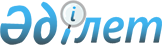 О перечне вопросов для рассмотрения на заседаниях Правительства Республики Казахстан в третьем квартале 2003 годаРаспоряжение Премьер-Министра Республики Казахстан от 4 июля 2003 года N 139-р

      1. Утвердить прилагаемый перечень вопросов для рассмотрения на заседаниях Правительства Республики Казахстан в третьем квартале 2003 года. 

      2. Центральным исполнительным органам обеспечить своевременную подготовку и внесение материалов для рассмотрения на заседаниях Правительства Республики Казахстан.      Премьер-Министр 

Утвержден             

распоряжением Премьер-Министра  

Республики Казахстан        

от 4 июля 2003 года N 139     Перечень 

вопросов для рассмотрения на заседаниях 

Правительства Республики Казахстан 

в третьем квартале 2003 года ____________________________________________________________________ 

 Дата   |  Наименование вопроса  |  Ответственные  |  Докладчики 

        |                        |  за подготовку  | 

-------------------------------------------------------------------- 

   1    |            2           |         3       |        4 

-------------------------------------------------------------------- 

1 июля   О проекте                 Министерство     Есимов А.С. 

         Государственной           сельского 

         программы развития        хозяйства 

         сельских территорий 

         Республики Казахстан 

         на 2004-2010 годы 

1 июля   О предъявленных исках     Министерство     Жумабеков О.И. 

         против государства в      юстиции 

         суды Республики 

         Казахстан, а также в 

         международные 

         арбитражные и 

         судебные инстанции 

15 июля  О проекте Плана           Министерство     Джаксыбеков А.Р. 

         мероприятий на 2003-      индустрии и 

         2005 годы по реализации   торговли 

         Стратегии  индустриально- 

         инновационного развития   Министерство     Келимбетов К.Н. 

         Республики Казахстан      экономики и 

         на 2003-2015 годы         бюджетного 

                                   планирования 

 

15 июля  О проекте Плана           Министерство     Школьник В.С. 

         мероприятий по            энергетики и 

         реализации                минеральных 

         Государственной           ресурсов 

         программы освоения 

         казахстанского сектора 

         Каспийского моря 

15 июля  О развитии                Агентство        Сапарбаев Б.М. 

         таможенной службы         таможенного 

         Республики Казахстан      контроля 

         на 2004-2006 годы 

29 июля  Об итогах социально-      Министерство     Келимбетов К.Н. 

         экономического            экономики и 

         развития Республики       бюджетного 

         Казахстан за первое       планирования 

         полугодие 2003 года 

         и задачах на второе 

         полугодие 

29 июля  Об итогах исполнения      Министерство     Досаев Е.А. 

         государственного          финансов 

         бюджета за первое 

         полугодие 2003 года 

19       О мерах по дальнейшему    Министерство     Жумабеков О.И. 

августа  развитию уголовно-        юстиции 

         исполнительной системы 

         Министерства юстиции 

         Республики Казахстан 

19       О ходе реализации         Министерство     Жумабеков О.И. 

августа  Программы борьбы с        юстиции 

         наркоманией и 

         наркобизнесом на 

         2002-2003 годы и 

         проекте Программы 

         борьбы с наркоманией 

         и наркобизнесом в 

         Республике Казахстан 

         на 2004-2005 годы 

19       О результатах работы      Министерство    Джаксыбеков А.Р. 

августа  акимов Южно-              индустрии и 

         Казахстанской,            торговли 

         Северо-Казахстанской, 

         Восточно-Казахстанской, 

         Западно-Казахстанской 

         областей и городов 

         Астаны и Алматы по 

         реализации пункта 7 

         постановления 

         Правительства 

         Республики Казахстан 

         от 12 декабря 2001 

         года N 1623 "О мерах 

         по стабилизации цен 

         на важнейшие 

         продовольственные 

         товары" 

2        О проекте Закона          Министерство    Келимбетов К.Н. 

сентября Республики Казахстан      экономики и 

         "О республиканском        бюджетного 

         бюджете на 2004 год"      планирования 

16       О Концепции развития      Министерство    Кулекеев Ж.А. 

сентября системы образования       образования 

         Республики Казахстан      и науки 

16       О проблемах системы       Агентство по    Сарекенов К.З. 

сентября государственного          государственным 

         материального резерва     материальным 

                                   резервам 

23       О ходе реализации         Министерство    Сулейменов К.Ш. 

сентября Закона Республики         внутренних дел 

         Казахстан "О языках 

         в Республике Казахстан"   Акимат Западно- Кушербаев К.Е. 

                                   Казахстанской 

                                   области 

                                   Акимат Северо-  Смирнов А.В. 

                                   Казахстанской 

                                   области 

-------------------------------------------------------------------- 
					© 2012. РГП на ПХВ «Институт законодательства и правовой информации Республики Казахстан» Министерства юстиции Республики Казахстан
				